     AIR FORCE SCHOOL BAMRAULI           MONTHLY SPLIT-UP SYLLABUS-         2021-22  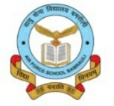 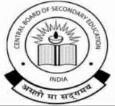 Class:  IV						                 Subject: ENGLISHMonthTopic / Sub TopicAprilMCB - Ch 1 'I'm Late for School'Ch 2 'Everything is possible'LR - Ch 1 'The dentist and the crocodile'Grammar - Ch -1 Nouns: RevisionCh-2 Common, Proper & Abstract NounsCh - 3 Collective NounsCh-4 Countable & Uncountable NounsCh-5 Nouns : GenderCh- 11 ArticlesCh-20 PrepositionsMay &June MCB -Ch 3 'Shadow and Carly'LR - Ch 2 'Black Beauty'Grammar - Ch 7 Subject & PredicateCh 23 PunctuationCh 27 Where go the Boats?Ch 34 Story WritingMay &June July Periodic Test -1( MCB- CH- 1, LR Ch-1,Gr- Ch-2,5,11,20)MBC - Ch 4 'The Fox's Wedding'Ch 5 'The Samurai Warrior & the Tea Master'sLR- Ch 3 ' The Story of My Experiments with Truth'Grammar - Ch 6 'Nouns: Possession'Ch -10 'Pronouns'Ch -25 'Words: A Mixed Bag'Ch -29 'The Thieves & the Pot of Gold'AugustMCB - Ch 6 'See it Through'Ch 7 'The Will'LR - Ch 4 ' Mr Nobody'sCh 5 'The Wind in the Willows'Grammar - Ch -8 'Adjectives'Ch -9 'Degrees of Comparison'Ch -12 'Verb'Ch -18 'Adverbs'Ch -32 'Letter Writing'SeptemberHalf Yearly Examination(MCB - Ch - 1 to 7,  LR - Ch -1 to 5, Gr- Ch -1,2,3,4,5,6,7,8,9,10,11,12,18,20,23,25,27,29,32,34)October MCB -Ch 8 ' The Cherry Tree (part -1)Ch 9 'How the Leaves Came Down'LR - Ch 6 'The Land of Nod'Ch 7 'Pollyanna'Grammar - Ch -15 'Simple Future Tense'Ch- 16 'Can, May, Should,Must'Ch -28 'The Bug and the Mosquito'November MCB - Ch -10 'The Cherry Tree' (part 2)Ch -11 'The Praying Hands'LR - Ch -8 'The Captain's Daughter'Grammar- Ch -13 'Simple present and present continuous tense'Ch -14 'Simple past and past continuous tense'Ch-17 'Agreement of Subject & Verb'Ch - 30 'The Stork & the Crab'Ch- 31 ' Paragraph writing'December & January Periodic Test -02( MCB - Ch-8, LR - Ch-6, Gr- 13,14,15,16,17)MCB - Ch -12 'The Potter'sCh- 13 'Liza and the Lost Letter'LR - Ch -9 'The Wild Swans'Ch - 10 'Kabuliwallah'Grammar - Ch - 19 'Conjunctions' Ch -21 ' Kinds of sentences'Ch- 22 'Interjections'Ch -24 'Synonyms & Antonyms'February Grammar - Ch-26 'The Broken Pot'Ch-33 'Essay Writing'March Annual Examination(MCB- Ch - 8 to 13, LR -Ch -6 to 10, Gr Ch - 13,14,15,16,17,19,21,22,24,26,28,30,31,33)